Приложение към Заповед № ЗМФ-1175/ 9.12.2021 г.Община………..………………………….........................…….....................................вх. N...……................../........…...……....г.ДАНЪЧНА ДЕКЛАРАЦИЯ ПО ЧЛ. 49, АЛ. 3 от ЗАКОНА ЗА МЕСТНИТЕ ДАНЪЦИ И ТАКСИЗА ОБЛАГАНЕ С ДАНЪК ПРИ БЕЗВЪЗМЕЗДНО ПРИДОБИВАНЕ НА ИМУЩЕСТВА	1. Декларатор: ……………................................................…….……………….........…......................................................................................................................................./имена на гражданина по документ за самоличност или наименование на предприятието/ЕГН/ЛНЧ/ЛН или служебен № за чужд гражданин/. ...................…………..…………..………….., ЕИК/БУЛСТАТ....................................………..…...адрес ..................................………......….................................………….....................…………....……………...................................................…….……...../постоянен адрес на гражданина или седалище на предприятието/адрес за кореспондениця ………………................................................…….……………..........……..…………….…………………………..…………….л. к. №……….………........…...... издадена на ………….....….…....…….. от ...……….........……………….....................................………………………..Декларацията се подава чрез .....................……………........................................……………................................................…….…….…………................/имена на представителя или пълномощника по документ за самоличност/ЕГН/ЛНЧ/ЛН или служебен №  за чужд гражданин/ …………………………………………………………………………………………………………адрес за кореспонденция ....................……………................................................…….…………….................................……...…...........……......................л. к. №……….………........…...... издадена на ………….....….…....…….. от ...……….........……………….....................................………………………..пълномощно №........................….., заверено на...................…….................. от ..................................................……...............................................................														/нотариус/	2. На основание чл. 49, ал. 3 от Закона за местните данъци и такси (ЗМДТ) декларирам, че съм придобил безвъзмездно следното имущество: 3. Другата част от данъка се дължи от:1.………………………………………………………………….………................……..……………………………………………………… - по т. ………….../имена/наименование, ЕГН /ЛНЧ/ЛН или ЕИК/БУЛСТАТ и адрес за кореспонденция на гражданина или на предприятието/				/от таблицата по т. 2/2.………………………………………………………………….………................……..……………………………………………………… - по т. …………...При деклариране на повече придобивания по т. 2 и/или на лица по т. 3 към декларацията приложете списък с допълнителни редове и отбележете тук   .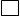 4. Основания за освобождаване от данък:(В колона 9 на таблицата по т. 2 впишете номера, под който по-долу е посочено съответното законово основание, валидно за конкретното имущество.)Декларираното имущество:1.	е придобито от държавата или от община2.	е придобито от образователна, културна или научна организация на бюджетна издръжка, както и социална и интегрирана здравно-социална услуга за резидентна грижа*3.	е придобито от лечебно заведение по чл. 5, ал. 1 от Закона за лечебните заведения*4.	е придобито от Българския Червен кръст*5.	е придобито от национално представена организация на хора с увреждания или за хора с увреждания*6.	е придобито от фонд за подпомагане на пострадали от природни бедствия или за опазване и възстановяване на исторически и културни паметници7.	представлява дарение за лечение на граждани на държава-членка на Европейския съюз (ЕС) или на друга държава - страна по Споразумението за Европейско икономическо пространство (ЕИП) или дарение на технически помощни средства за лица с увреждания. Внимание! Освобождаването е при условие, че лицето представи договор за дарение, от който е видно, че дарението е направено за лечение или за технически помощни средства на хора с увреждания, както и медицински документи, удостоверяващи съответното заболяване8.	представлява дарение с хуманитарна цел на лица с намалена трудоспособност от 50 до 100 на сто или социално слаби граждани9.	представлява дарение за юридическо лице с нестопанска цел, което получава субсидии от централния бюджет*10.	представлява дарение за юридическо лице с нестопанска цел за осъществяване на общественополезна дейност за получените и предоставените дарения*11.	представлява обичаен подарък12.	представлява дарение в полза на народно читалище*13.	представлява безвъзмездна помощ, предоставена при условията и по реда на Закона за меценатството14. представлява последващо прехвърляне на трети лица на имущество по подточки 1-14, при условие, че прехвърлянето е свързано с изпълнението на преките цели, за които е създадена съответната организация по подточки 1-14 или които са посочени като основание за освобождаване от данък.Забележка: Отбелязаните със „*“ основания се отнасят и за идентични или сходни лица, установени в друга държава - членка на ЕС или държава - страна по Споразумението за ЕИП. Внимание! Освобождаването на лице, установено в друга държава - членка на ЕС или държава - страна по Споразумението за ЕИП е налице при условие, че лицето представи официален документ, удостоверяващ статута или качеството му, в което придобива имущество, издаден или заверен от компетентния орган на съответната държава, както и легализиран превод на български език.  5. Приложени документи:1. ………………….…………………………………………………………………………………………………………………………………………................2. ………………….…………………………………………………………………………………………………………………………………………................3. ………………….…………………………………………………………………………………………………………………………………………................4. ………………….…………………………………………………………………………………………………………………………………………................5. ………………….…………………………………………………………………………………………………………………………………………................У К А З А Н И ЯКога и къде се подава: Декларацията се подава в случаите на безвъзмездно придобиване на имущества, различни от недвижими имоти, ограничени вещни права върху тях и моторни превозни средства.Декларацията се подава в двумесечен срок от датата на придобиване, в общината по постоянния адрес, съответно седалището, на данъчно задълженото лице.  Лицата, които нямат постоянен адрес, подават декларацията по настоящия си адрес.  Не се подава декларация за придобитите по дарение имущества между роднини по права линия и съпрузи. Не се подава декларация при безвъзмездно прехвърляне на имущества, когато прехвърлянето е в изпълнение на задължение, произтичащо от закон или въз основа на акт на Министерския съвет за безвъзмездно предоставяне на имущества на инвеститори по приоритетни инвестиционни проекти. Не се подава декларация за получените обичайни подаръци; за придобитите имущества по реда на Закона за приватизация и следприватизационен контрол и за непаричните вноски в капитала на търговско дружество, кооперация или юридическо лице с нестопанска цел. Не подават декларация за получените и предоставени дарения и юридическите лица с нестопанска цел, регистрирани в Централния регистър на юридическите лица с нестопанска цел за осъществяване на общественополезна дейностОт кого се подава: Декларацията се подава от задълженото за данъка лице:приобретателят на имуществото /надарения и пр./прехвърлителят или двете страни - когато е уговорено изрично  прехвърлителят - когато приобретателят е в чужбина.Размер на данъка: Общинската администрация определя дължимия данък въз основа на декларираните данни и на определения с наредбата по чл. 1, ал. 2 ЗМДТ размер. 	Попълване на декларациятаОбща стойност: В колона 4 на таблицата по т. 2 се вписва стойността на имуществото от посочения в колона 2 вид. Когато е получено повече от едно имущество от даден вид, общата стойност е сбор от единичните стойности на безвъзмездно получените имущества от съответния вид. Стойността на имуществото се определя в съответствие с чл. 46, ал. 2, т. 2 от ЗМДТ, както следва:чуждестранната валута и благородните метали - по централния курс на Българската народна банка;ценните книжа - по пазарна стойност, а когато пазарната стойност не може да бъде определена без значителни разходи или затруднения, те се оценяват по номинал;превозните средства - по застрахователна стойност;останалите движими вещи и права - по пазарна стойност.		Дата на придобиване: Внимание! Към декларацията се прилага копие от документа, удостоверяващ посочената в колона 5 на таблицата по т. 2 дата на придобиване.		Начин на придобиване: В колона 6 на таблицата по т. 2 от декларацията се попълва съответния начин на придобиване: „дарение“, „опрощаване на задължение“ или друг начин на бъзвъзмезно придобиване.Дължима част от общия размер на данъка и лице, което дължи другата част от данъка: В колона 8 на таблицата по т. 2 се посочва частта от данъка,  дължима от декларатора, изразена в процент. Когато пълният размер на данъка се дължи от декларатора /приобретателя или прехвърлителя/ в колона 8 на таблицата по т. 2 се вписва „100“. Точка 3 от декларацията се попълва само когато е уговорено, че данъкът се дължи от двете страни по договора и в колона 8 на таблицата по т. 2 на съответния ред е вписано число, различно от „100“. Пример: Ако по договор за дарение е уговорено, че данъкът се дължи поравно от двете страни, то в декларацията, подадана от задълженото лице, в колона 8 на таблицата по т. 2 (например на ред 2-ри, ако дарението се явява второ за периода) следва да се посочи „50“ и в т. 3 да се предоставят данни за другата страна, като след тирето се впише „2“ (редът от таблицата по т. 2, на който е описано конкретното имущество). Приложени документи: Всички приложени към декларацията документи се описват в т. 5. Полето следва да съдържа най-малко опис на приложените копия на документи, удостоверяващи датата на придобиване на имуществото /договори, приемо-предавателни протоколи или други/, тъй като прилагането на такъв документ е задължително. В т. 5 се описват също и задължителните документи за случаите на освобождаване от данък по № 2, 3, 4, 5, 6, 8, 10, 11  и 13 на т. 4, когато някое от посочените основания е налице.Дата…………………….                                         								          Декларатор: ………………………….№Вид на имуществотоКоли-чествоОбща стойностДата на придобиванеНачин на придобиванеДругата страна по договора е брат, сестра, племенникДължима част от общия размер на данъкаОснование за освобождаване от данък(бр.)(лв.)(Да/Не)(%)(№ по т. 4)1234567891.2.3.4.5.